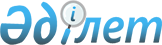 О внесении изменения в постановление акимата города Усть-Каменогорска от 02 апреля 2015 года № 10431 "Об утверждении Положения о государственном учреждении "Отдел ветеринарии города Усть-Каменогорска"
					
			Утративший силу
			
			
		
					Постановление акимата города Усть-Каменогорска Восточно-Казахстанской области от 13 ноября 2015 года № 13623. Зарегистрировано Департаментом юстиции Восточно-Казахстанской области 10 декабря 2015 года № 4265. Утратило силу - постановлением акимата города Усть-Каменогорска Восточно-Казахстанской области от 24 мая 2016 года № 369      Сноска. Утратило силу - постановлением акимата города Усть-Каменогорска Восточно-Казахстанской области от 24.05.2016 № 369.

      Примечание РЦПИ.

      В тексте документа сохранена пунктуация и орфография оригинала.

      В соответствии со статьей 21 Закона Республики Казахстан от 24 марта 1998 года "О нормативных правовых актах" акимат города Усть-Каменогорска ПОСТАНОВЛЯЕТ:

      1. Внести в постановление акимата города Усть-Каменогорска "Об утверждении Положения о государственном учреждении "Отдел ветеринарии города Усть-Каменогорска" от 02 апреля 2015 года № 10431 (зарегистрировано в Реестре государственной регистрации нормативных правовых актов за № 3850, опубликовано 16 апреля 2015 года в газетах "Өскемен", "Усть-Каменогорск") следующее изменение:

      в Положении о государственном учреждении "Отдел ветеринарии города Усть-Каменогорска", утвержденном указанным постановлением:

      пункте 15:

      подпункт 28) исключить.

      2. Настоящее постановление вводится в действие по истечении десяти календарных дней после дня его первого официального опубликования.


					© 2012. РГП на ПХВ «Институт законодательства и правовой информации Республики Казахстан» Министерства юстиции Республики Казахстан
				
      Акима города Усть-Каменогорска

Т. Касымжанов
